Client Profile Form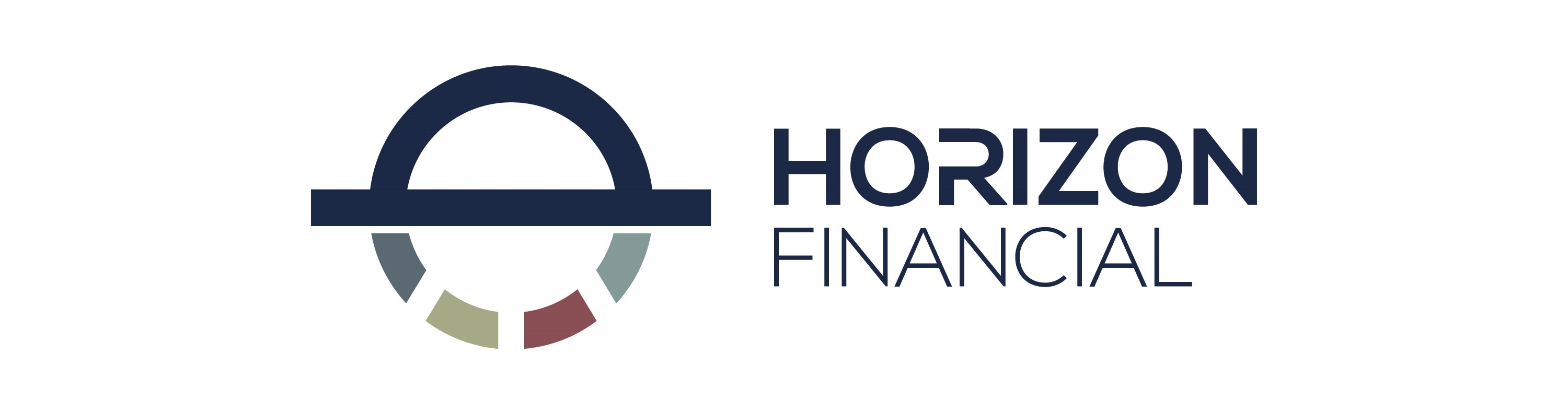 This worksheet is to collect the necessary information to complete the appropriate applications for you. Please attempt to fill it out as completely as possible. Exact amounts are not necessary, instead ball park values that are reasonably accurate are important. When complete return by mail, fax, or secure email. If you have questions, please contact us at (304) 760-8715 or at info@wvhfs.comDate:	Personal InformationFinancial Analysis Beneficiary Information Primary OwnerPrimary OwnerSecondary OwnerSecondary OwnerFull Legal Name - F/M/LFull Legal name - F/M/LSocial Security NumberSocial Security NumberBirthdateBirthdateMarital Status Single  MarriedMarital Status Single  MarriedHome Phone NumberHome Phone NumberMobile PhoneMobile PhoneWork PhoneWork PhoneEmail AddressEmail AddressHome Street AddressHome Street AddressCity/State/ZipCity/State/ZipMailing Address if differentMailing Address if differentCity/State/ZipCity/State/ZipDriver's License IDDriver's License IDIssue DateIssue DateExpiration Date Expiration DateState/Country of ID IssuanceState/Country of ID IssuanceEmployer NameEmployer NameOccupationOccupationIlliquid AssetsIlliquid AssetsLiabilitiesLiabilitiesPrimary Residence$Primary Home Mortgage$Other Property$Other Property Mortgage$Auto 1$Auto Loan 1$Auto 2$Auto Loan 2$Business Value$Personal Loans$Personal Property$Student Loans$Present Value of Pension$Credit Cards$TOTAL$TOTAL$Liquid AssetsLiquid AssetsAnnual IncomeAnnual IncomeChecking Account 1$Salary 1$Checking Account 2$Salary 2$Savings Account$Social Security Income 1$Certificate of Deposits$Social Security Income 2$Taxable Accounts$Pension 1$Traditional IRA's$Pension 2$Roth IRA's$Rental$Qualified Plans$Other$Annuities$Other$TOTAL$TOTAL$Full Legal Name - F/M/LFull Legal Name - F/M/LSocial Security NumberSocial Security NumberBirthdateBirthdateFull Legal Name - F/M/LFull Legal Name - F/M/LSocial Security NumberSocial Security NumberBirthdateBirthdateFull Legal Name - F/M/LFull Legal Name - F/M/LSocial Security NumberSocial Security NumberBirthdateBirthdate